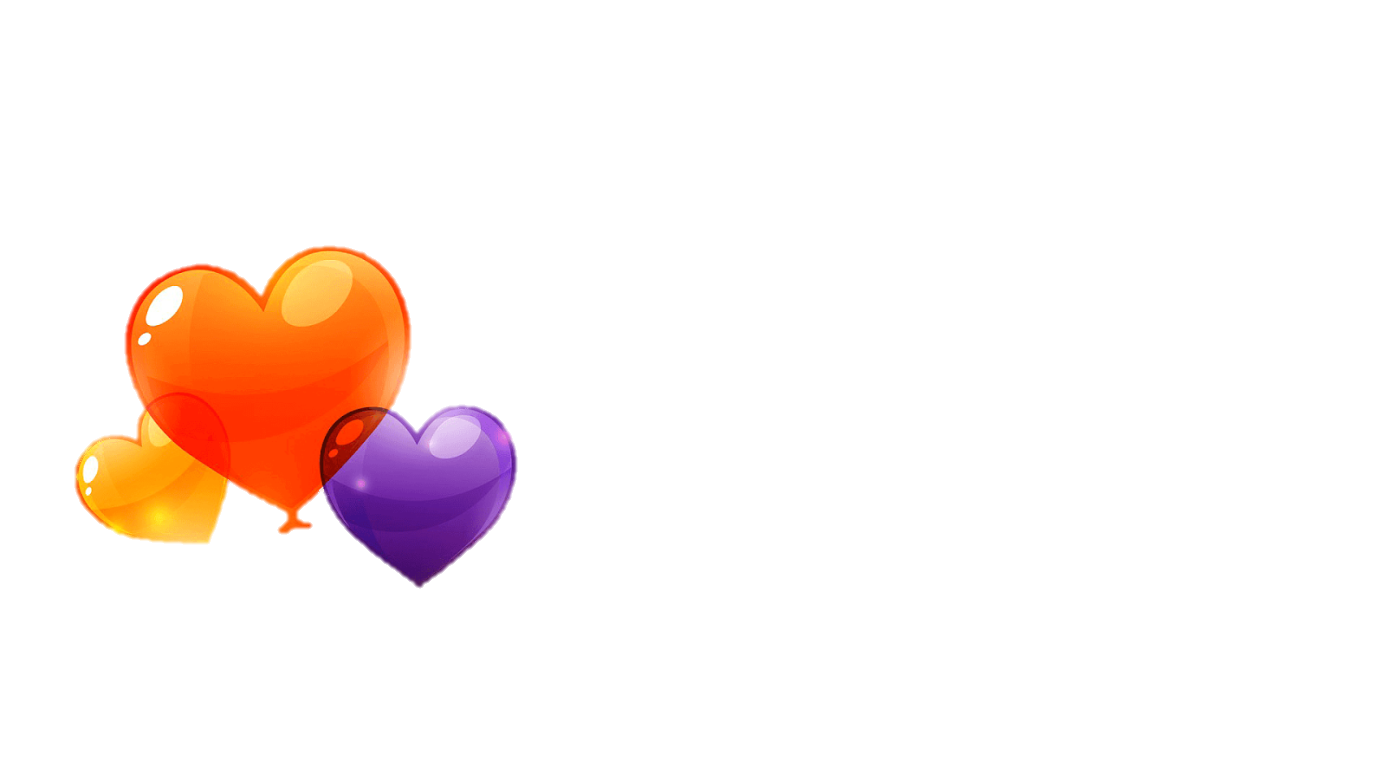 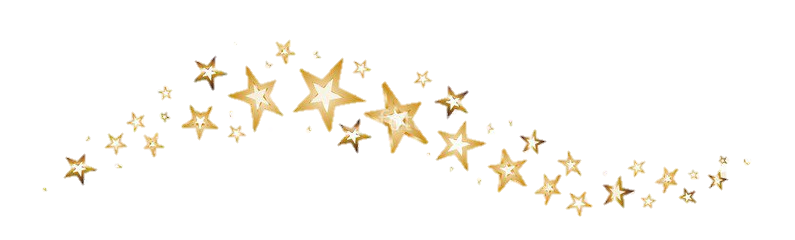 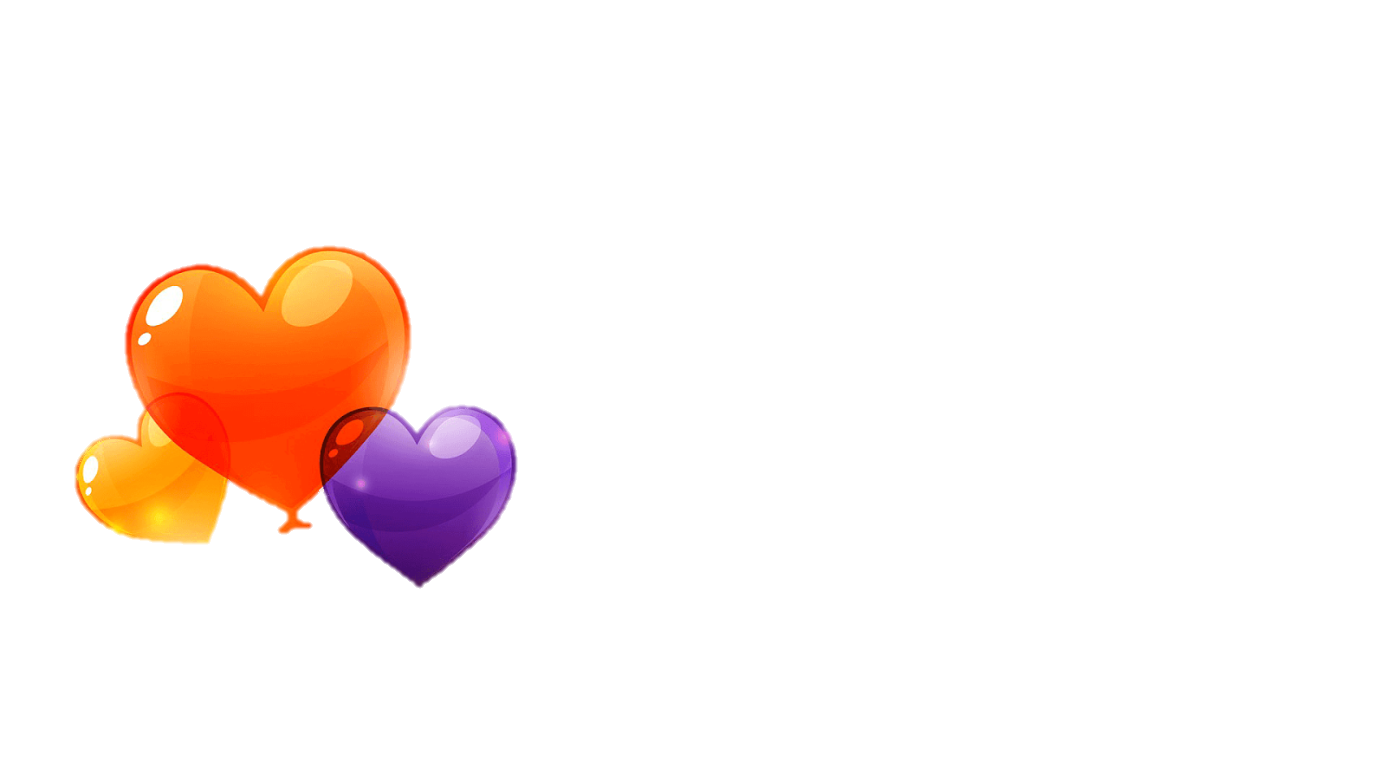 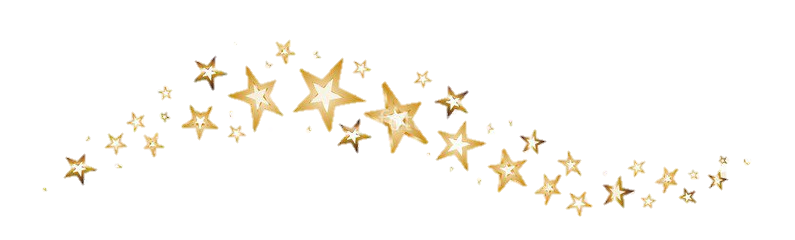 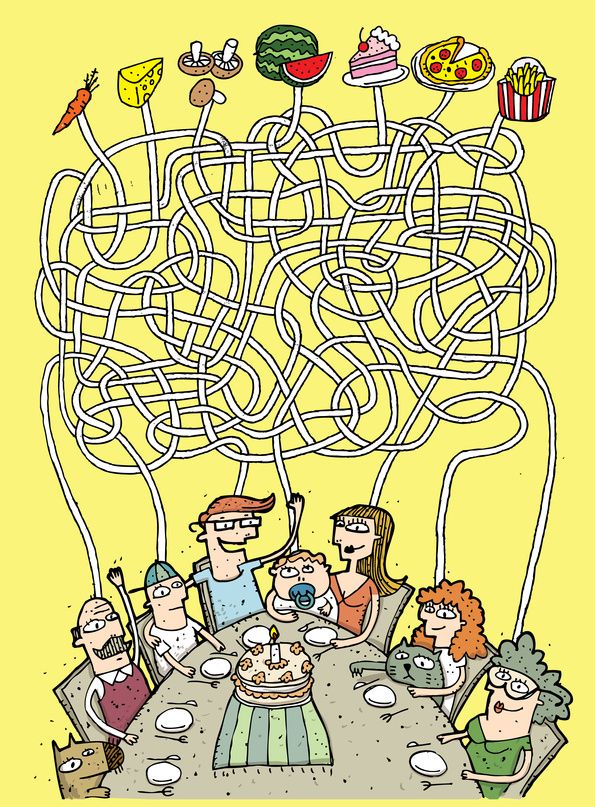 Hallo liebe Wölfli und Bienli365 Tage, 12 Monate, 52 Wochen, 525’600 Minuten, 31’536’000 Sekunden, das ist immer ein Jahr. Im Pfadilager herrscht dieses Jahr ein riesiges „Chrüüsimüsi“ (Durcheinander). Wir brauchen unbedingt deine Hilfe um einen kühlen Kopf zu behalten.Lass dich überraschen! Wir freuen uns auf dich!Datum:	Samstag, 8.7.2017 – Samstag, 15.7.2017Ort:	Surprise! Surprise! Alles kommt mit der Zeit.Kosten:	Fr. 200.- (Konto: siehe angehefteten Einzahlungsschein)Es ist uns sehr wichtig, dass niemand aus finanziellen Gründen zu Hause bleiben muss! Falls Sie die Kosten nicht aufbringen können, nehmen Sie doch bitte Kontakt mit unserem Kassier auf.	Raphael Isenrich v/o Relax, Tel. 071 277 99 77, kassier@pfadistmartin.chInfoabend:		Am 11. März 2017 findet im kath. Pfarreiheim Bruggen der FamAb (Familienabend) statt. Gerne sind wir für Fragen zum Lager da!Reisegottesdienst: 7.7.2017 in der katholischen Kirche Bruggen.Anmeldung:		Beiliegend finden Sie die Anmeldung/Notfallblatt und  den Einzahlungsschein. Wir bitten Sie, die Anmeldung/Notfallblatt und eine Kopie des Impfausweises bis Samstag, 29.04.17 an Alimento zu senden (Jean-Luc Georgy, Boppartsstrasse 27 9014 St. Gallen). Die Anmeldung kann auch während einer Samstagnachmittagsübung den Leitern abgegeben werden. Der Lagerbeitrag ist ebenfalls bis zum 01.05.17 einzuzahlen (Einzahlungsschein).Notfallblatt:		Wir bitten Sie, das Notfallblatt wahrheitsgetreu auszufüllen, damit wir in Notfällen richtig handeln können. Nur die Lagerleitung und die Sanität hat Einblick in die Angaben. Die Daten werden am Ende des Lagers vernichtet.Ausrüstungsliste:	Ist Bestandteil der 2. Infos (ca. 3 Wochen vor dem Lager).Versicherungen:	Die Versicherung ist Sache des Teilnehmers.Rega:		In diesem Rahmen erlässt die Rega den teilnehmenden Personen im J&S-Alter die Kosten für die nachfolgend aufgeführten Hilfeleistungen, falls Versicherungen, Krankenkassen oder andere leistungspflichtige Dritte für die Kosten des Einsatzes 	nicht oder nur teilweise aufkommen: Rettungsflüge in das nächste für die Behandlung zuständige Spitalmedizinische notwendige Verlegungsflüge von Spital zu Spital	     -Rettungsaktion durch Rettungskolonnen des Schweizer Alpenclub (SAC)Fragen:	Für weitere Fragen wenden Sie sich bitte an Jean-Luc Georgy / Alimento: jean-luc.georgy@sunrise.ch oder 1.stufe@pfadistmartin.chWir freuen uns auf zahlreiche Anmeldungen, denn wer will schon das Beste vom Pfadijahr verpassen?Melkstühle:Was, du hast noch keinen Melkstuhl? Du möchtest aber auch ein so tolles, praktisches Ding besitzen? Der Melkstuhl ist eine praktische Sitzmöglichkeit und ist ideal zum Mitnehmen, da man ihn auseinanderschrauben kann. Melde dich frühzeitig bei:Dominik Hollensteinv/o Igel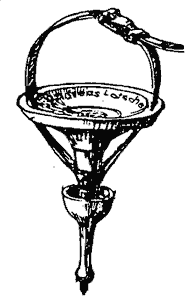 Wolfgangweg 99014 St. GallenTel.: 071 277 08 68Pfadizubehör:Fehlt dir noch das Pfadihemd oder ein anderes Pfadizubehör? Dann melde dich bei:Christina Georgyv/o ProntoBoppartshofstrasse 279014 St. GallenTel: 071 277 44 72Weitere Pfadiartikel finden sie im Hajkkatalog oder unter www.hajk.ch